Prayer of PreparationHoly God of peace, thank you for this season of Advent, this special time of year set aside for us to prepare ourselves for the celebration of the birth of Jesus. Guide us this season to a greater understanding of your gifts of peace, love, hope, and joy. Open our hearts so that we may experience these gifts in our lives every day. In the name of your son Jesus we pray, Amen!----------------------------------------------------------------------------------------------------------------------------Happy Birthday: Jerry Doll - 2Happy Anniversary:  Andy & Katherine Moore - 30, Ryan & Lyndsey Bachuss - 3 Upcoming Services/Events: *DOING JESUS @ the Open Arms Food Pantry                                                   Tuesdays, 10:30 am – 12:30 pm*Bake Sale during Huntsville Christmas Parade                                        Saturday, December 4th, 5 - 6:30 pmThis is the first Sunday of Advent. Let us prepare our hearts for the peace, love, joy, and hope that this season brings us.This year we are helping families purchase their children's toys. There is a wreath set up in the back of the sanctuary with ornaments. Each ornament has a toy and a price range on it. If you wish to help, please take the ornament and return it with the wrapped toy by December 16th.In Our Thoughts and Prayers: Gaye Watson, Penny Gaskill, Jackie Brashears, Matt & Reyna Leffert, all who are traveling, Pat Klinger, Gabby Gillham, Kaye Doll,  Beverly, family of DJ Booth, Kaine Doughty, missionaries in Haiti, those dealing with violence, Chuck Hurburt, Sharon Daniels, Bobby Hawkins, our schools, our national, state, and local leaders, healthcare workers and all affected by COVID-19, Donald Lee & Sharon Kay Myers, Jake Jacobson, Buddy Goudeau, Mary Bergman, Barry Cleaver, Les & Marlene NortonOur Military Members: JR Lievsay, Steven Davis, Owen Davis, John Commerford, Kimberly (Commerford) GannottStewardship:        November 21st In Person Attendance = 37   Online Attendance = 4General = $845.00		Building Fund = $20.00Missions = $10.00	    	   Church Activities ScheduleSunday	                                                               Monday 	         Raggamuffin Small Group                 11:00 amWorship                                              11:00 am	                       (Meets in the Fellowship Hall @ Presley Chapel)Sunday School		 10:00 am     Wednesday    Youth Group @ HUMC	              6:00 pm         Ladies Bible Study @ HUMC                5:30 pm                                                                                                                                                       *Holy Communion   Every 1st Sunday           *Just the Girls Having Lunch @ HUMC 2nd Wed. @ 11:30 am*PC Ladies Group meeting   Every 1st Wednesday @ 10 am      	*Men’s Breakfast   paused until January Contact Information:Church office: 479-738-6890	                                  	           Pastor Email:     ryan.bachuss@arumc.orgPastor contact info: 870-918-1145 (cell) 	                               Church Email:  presley.chapel@arumc.org           facebook.com/presleychapelumc                                                         Website:  www.huntsvillepresleychapelumc.orgChurch office hours:  Monday - Wednesday    8 am – 4 pm @ Huntsville UMC                                                 Mondays   9:30 am-12:30 pm @ Presley Chapel UMC 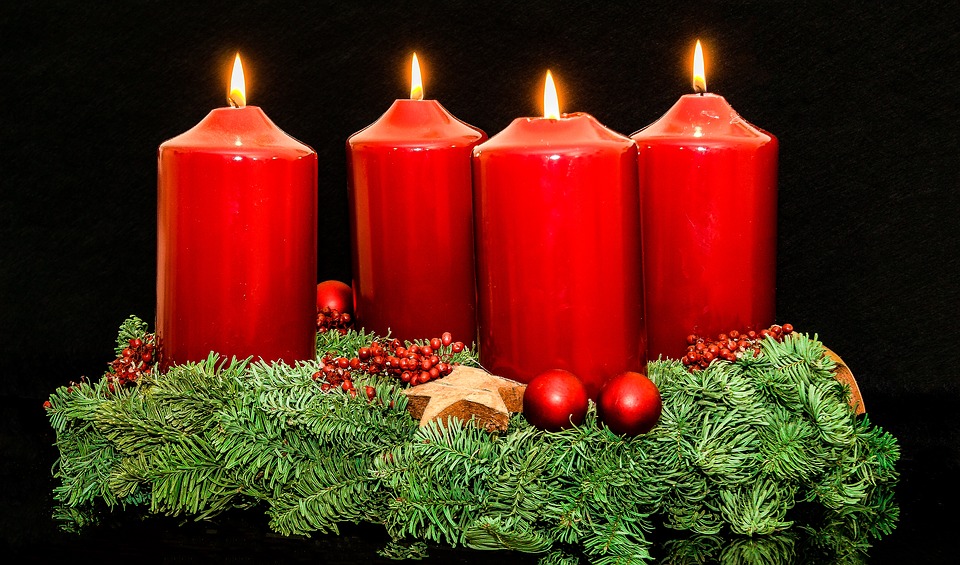 HuntsvilleUnited Methodist Church500 W Main Street P.O. Box 1257Huntsville, Arkansas 72740Ryan Bachuss, PastorOur Mission Statement:“Create a community of trust and faith with our neighbors…Attend to the physical needs of our neighbors…Proclaim the Good News of Jesus Christ to our neighbors”. November 28, 2021                         Enter with a heart ready for worshipGathering Music                Announcements Birthdays/anniversariesGod is GoodAll the timeAll the time God is GoodOpening PrayerLighting of the Advent Candle: Peace                        Moore Family*Hymn:                 “O Come, O Come, Emmanuel”                 UMH 211*Call to Worship:L: Our promised salvation is at handP: A righteous branch has sprung forth, bringing us hopeL: Our eyes have beheld the goodness and mercy of the LordP: A son has been given to us, bringing justice to our landL: Our hearts have felt the stirrings of God’s presence.P: The spirit of truth is here to heal us, teaching transgressors God’s waysAll: Let us worship the God of our salvationPraise and Thanksgiving *Hymn:             “Thou Hidden Source of Calm Repose”        UMH 153*Affirmation of Faith        The Apostles Creed  	              UMH 881*Gloria Patri                                                                             UMH 70Prayer of the People/Pastoral Prayer/Lord’s PrayerFirst Sunday of AdventCOLOR: Purple            SCRIPTURE READINGS Jeremiah 33:14-16; Psalm 25:1-10 1Thessalonians 3:9-13; Luke 21: 25-36Tithes and OfferingDoxology                                                                                  UMH 95The Word of God for the People of God    Scripture Reading:		                            Ephesians 4: 3-6, 25-32Sermon                                                                      “Absolute Peace”                                                                                         Ryan Bachuss*Closing Hymn          “Let There Be Peace on Earth”            UMH 431 BenedictionRecessional       “God Be with You till We Meet Again”         UMH 672Postlude                                        Leave with a heart ready to serve
UMH=United Methodist Hymnal*Denotes standing if ableDr. Glenn Roberts, OrganistLiturgy for today's service is reprinted from The Abingdon Worship annual 2021Bulletin cover from public domainScripture Readings are from the New Revised Standard Version of the Bible